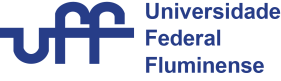 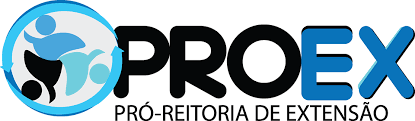 BRIEFING DE CRIAÇÃO - PROEX/UFF(apenas para ações de extensão, registradas no SIGProj e aprovadas na Câmara Técnica)
Nome do Projeto:Nº do Sigproj:Resumo do Projeto:Responsável pelo pedido:Contatos (e-mail e telefone):Data do pedido:Data ou período do evento:Prazo para entrega final da arte:Sobre a criação:1. Qual é o produto a ser desenvolvido?2. Título e texto exato que deverá constar na arte (data, hora, local, participantes etc.):3. Quais os objetivos da arte?4. Qual o público-alvo? 5. Há estilo e/ou cores de preferência? 6. Alguma foto ou elemento gráfico que deva constar na arte? 
(favor enviar a imagem por e-mail)7. Existe alguma restrição de cor ou elemento gráfico?